                                       KARABUK UNİVERSITY ERASMUS -BLENDED INTENSIVE                                  “Learning from Paphlagonia, Designing the Future” Project                        6-10 May 2024 Hadrianapolis /Safranbolu/Yörük Village/Amasra/TieosProject Executives:Karabük University Başak Cengiz Faculty of Architecture Faculty Members:Prof. Dr. Aysun ÖZKÖSE, Assoc. Dr. Nermin AGHAYEVA, Assoc.Prof.Dr. Çiğdem BOGENÇWorkshops are an important starting point for updating design education and making it suitable for the information age; It is very important for the education of contemporary designers in terms of covering short-term, effective, extra-curricular activities and providing many skills and features that are difficult to provide in education.In this project, in line with these general inferences, to discover the traces of this civilization in the cities in the Western Black Sea Region of Anatolia, called "Paphlagonia" in history (1200 BC), to examine the establishment models of these cities, to make inferences from the detected situations and to examine the current preservation of these cities. It is aimed to observe the problems and to make students dream for sustainability and to produce new design ideas with these dreams..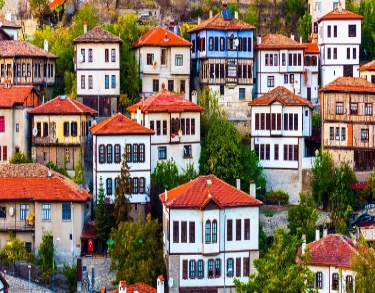 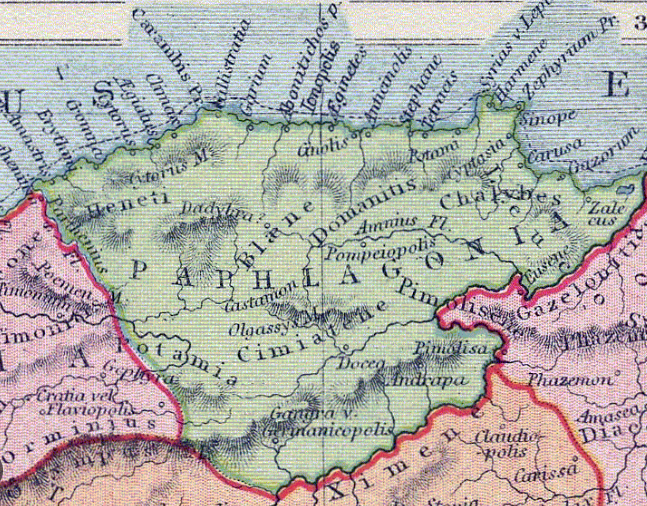 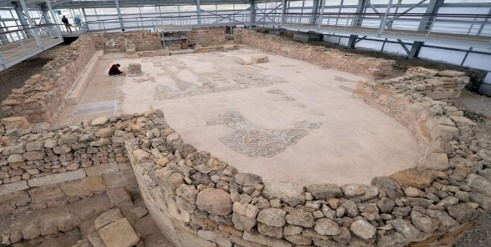 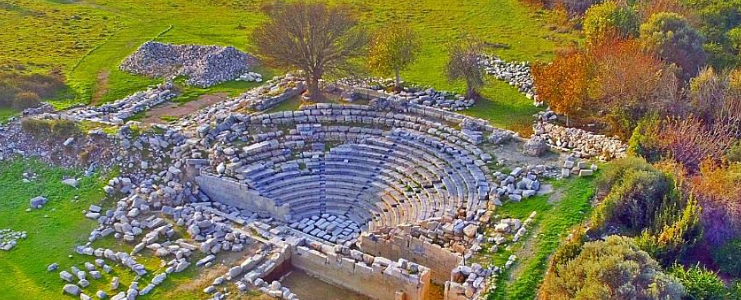 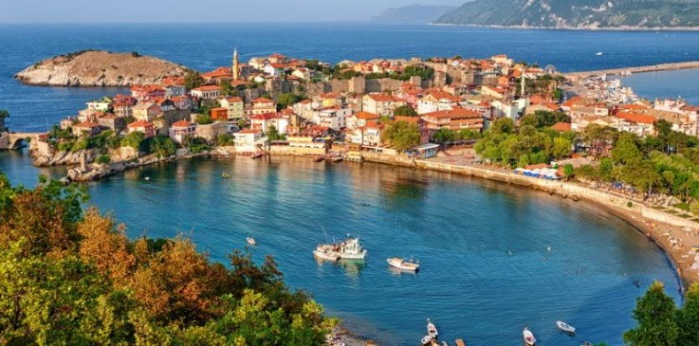  SCOPE OF THE PROJECTThe aim is to examine and learn the old settlements of Karabük -Eskipazar/Hadrianapolis, one of the old cities in the region called Paphlagonia in history, and the World Heritage City Safranbolu, Amasra/Amastris, Teos-Filyos/Zonguldak, and to provide the ability to make sustainable, ecological and innovative designs.“Learning from Paphlagonia, Designing the Future” Project will be held online between 02.04.2024 and 16.04.2024, and face-to-face training activities between 06.05.2024 and 10.05.2024, field trips to examine the areas on-site and workshops in Safranbolu. It covers.Workshops;       *Sustainable and ecological design       *Accessibility/Mobility       *Innovative Design,It will be carried out under 3 main themes: working groups will be formed according to the interests and wishes of the participating students. Participating faculty members will provide educational and project consultancy to the students in each study group. At the end of the project, the participating faculty members will be given a document proving that they have taught, and the participating students will be given a course completion certificate worth 3 ECTS. It will be preferred that the number of project participants be between 3-5 people from the same university. All trips within the scope of the study and transportation of the participants from Istanbul to Safranbolu will be covered by Karabük University.Template programA. Online Training1) 02.04.2024- 10:00 pm – 4:00 pmBasic concepts, Introduction of work areas; Introduction to research, Presentation of general information about the study program2) 16.04.2024-10:00 pm – 4:00 pmPresentation of theoretical information and case studies on study subjects by relevant faculty membersLecturers :Prof. Dr. Aysun ÖZKÖSE, Assoc. Prof. Dr. Narmin AGHAYEVA, Assoc. Prof. Dr. Çiğdem BOGENÇ and Other Country ParticipantsB. Face to Face TrainingDay 1- 06.05.2024Project opening and training presentations and field tripsLocation: Safranbolu Academy of Science and Arts-Old Hospital Building10:00- 12:30 Project opening and training presentationsLecturers* (Prof. Dr. Aysun ÖZKÖSE) and other participating country trainers12:30-13:30 Lunch (will be covered by KBU)13:30-17:00 On-site examination of project areas in the World Heritage city Safranbolu*Hıdırlık Hill*Safranbolu Historical Bazaar*Cinci Han and Surroundings*Old Government House Urban History Museum and Clock Towers Museum*District Governors Museum House*Old Tannery Area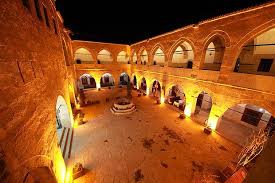 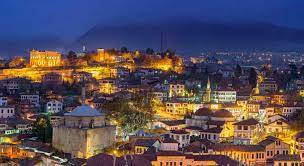 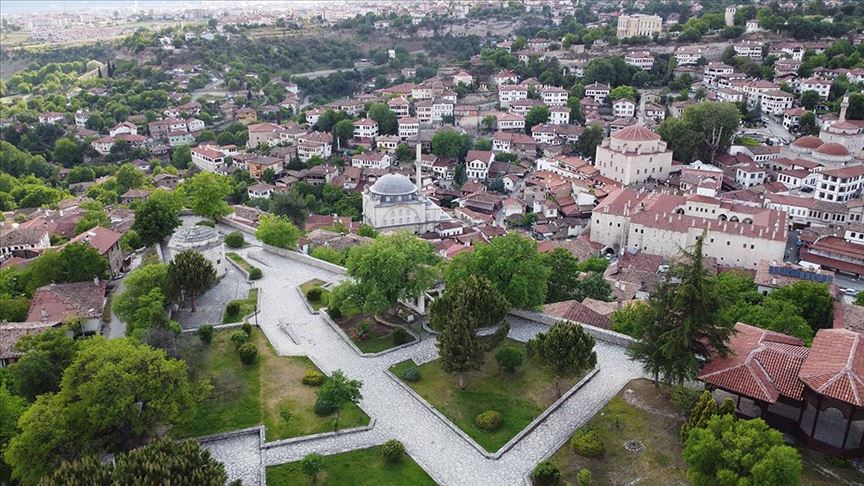 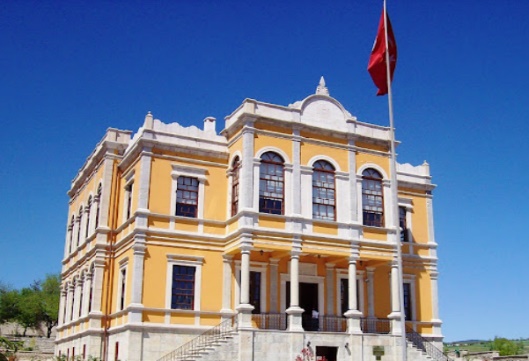 17:00- 19:00 Group Studies19.00- DinnerDay 2 07.05.2024Project Field Trips (Continued)   09:00 13:00*Visiting Eskipazar Hadrianapolis Ancient City*Bağlar Region and İncekaya Aqueduct in Safranbolu, UNESCO World Heritage List*Yörük Village  12.30-13.30 Local lunch in Yörük Village.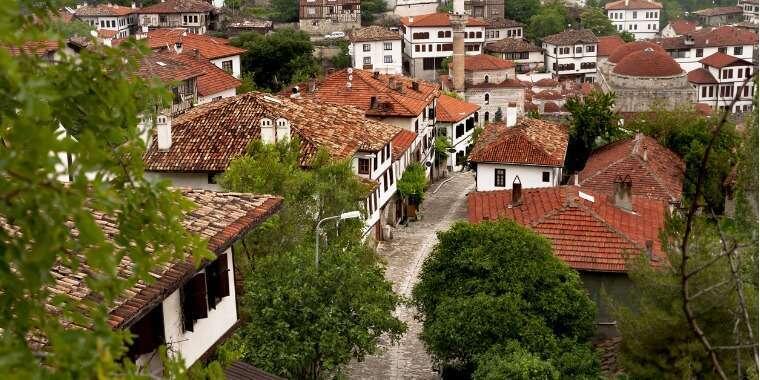 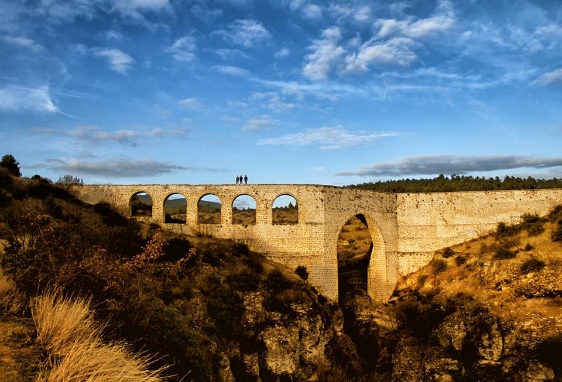 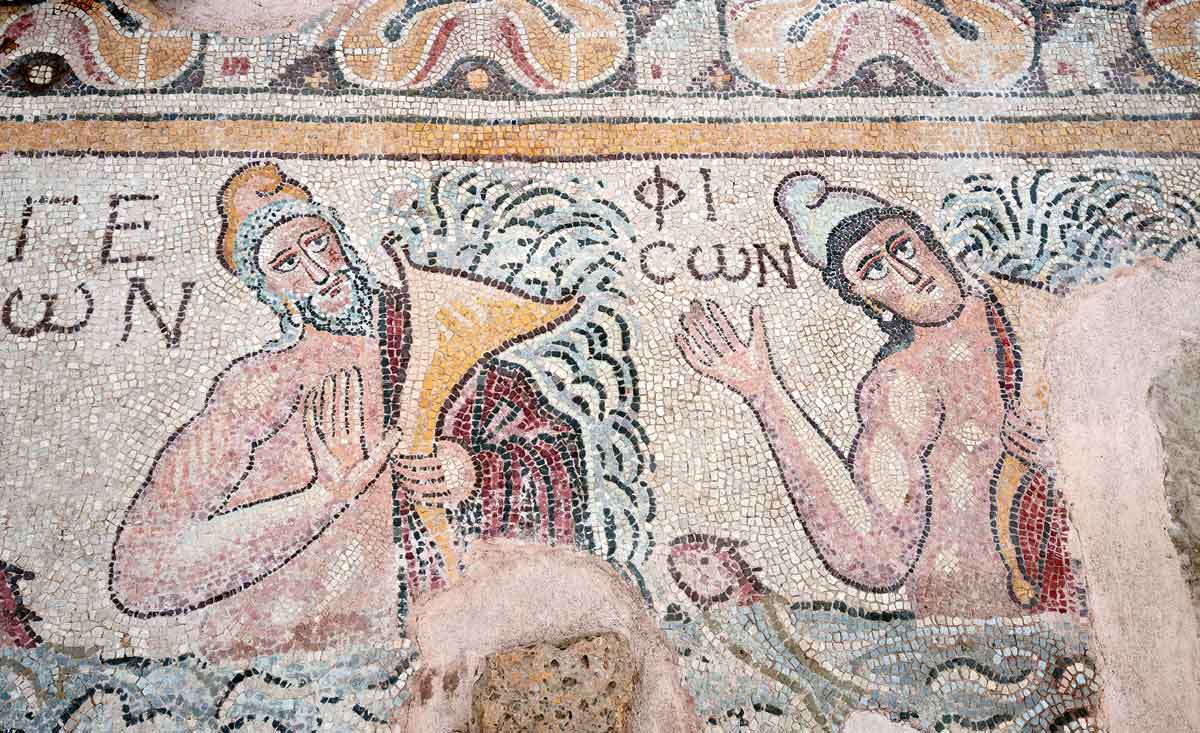 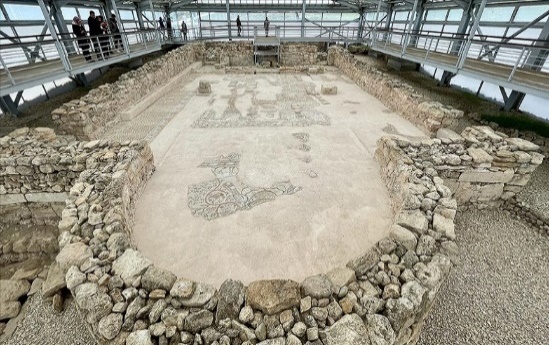 14:00-18:00 Safranbolu. Fuat Sezgin Safranbolu Science and Art Academy Group Continuation of Workshop activities, Presentations, evaluations18:00 Free Time3.Day 08.08.2024 Project Field Trips (Continued)Filyos, Amasra08:30-10:30 Safranbolu Zonguldak Teos Ancient City and Filyos Trip10:30-12:30 On-site inspections of the Ancient City of Teos12:30-13:30 Lunch13:30-15:30 Filyos-Amasra-Amastris Trip15:30 -18:30 Amastris (Amasra Castle, Amasra Museum, Old Bedesten)18:30-20.30 Amasra Dinner (Probably Local Fresh Fish)20:30-22:00 Journey to Safranbolu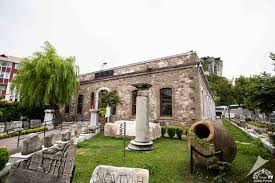 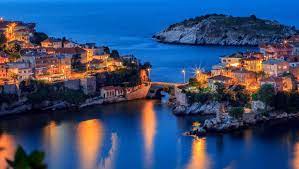 Amasra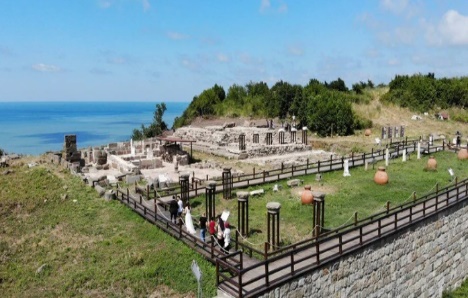 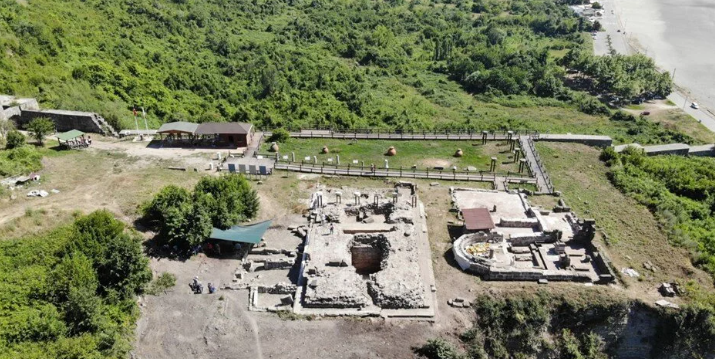 Day 4 09.05.2024 Continuation of the workshop activities of the groups and Project Evaluations09:00 -12:30 Safranbolu Prof. Dr. Fuat Sezgin Safranbolu Science and Art Academy Group Continuation of Workshop activities12:30-13:30 Lunch (to be covered by KBU)13:00-16:30 Finalization and presentation of group workshops16:30-17.00 Presentation of Participation Certificates19.00- Dinner by Karabuk UniversityDay 5 10.05.202411.00 Safranbolu Istanbul Journey (Provided by KBU)